Referat fra distriktsseminar, 22. juni, 2018 kl. 13.00Deltagere: Per Egelund(PE), Søren Pirmo(SP), Bo Ulrik Munch(BUM), 
Otto Andersen(OA), Rudi Bjerregaard(RB)
(efterfølgende/ca. kl. 18.00, med samlever/ægtefælle)Konstituering
Repræsentantskabsmødet/Distr.generalforsamling
Referat og kommentarer
Evaluering af sæson 2017/2018
Hvad var godt i forhold til tidligere?
Hvad var ikke godt nok?
Hvad er det vigtigste vi skal gøre bedre?
Distrikternes nye rolle, Interdistrikt samarbejde
Hvem skal gøre hvad, hvem deltager i Interdistrikt grupper,
hvilken undervisning skal vi gennemføre?
BC3
Hvordan, og hvem ruster klubberne til BC3?
Hvem skal være superbruger(e) i vores distrikt?
Bridgens dag
Hvad skal vi gøre som distrikt?
Aktivitetsplaner (til hjemmesiden)
Turneringer, kurser og arrangementer næste sæson
Bemanding af turneringer
Behandlingspunkter
Hjemmesiden, Facebook og Nyhedsbrevet
EventueltPunkt 1. Konstituering  Formanden vælges på generalforsamlingen og er stadig PE.  SP – næstformand  OA – kasserer  BUM – turneringssekretær  RB– sekretær og IT ansvarlig Turneringsudvalget, Uddannelsesudvalg, Regelfortolkende udvalg, IT-udvalg og Planlægningsudvalget blev genvalgt som i sæsonen 2017/18 Punkt 2. Repræsentantskabsmødet/Distr.generalforsamlingRepræsentantskabsmøde hos DBF var et fredeligt møde. En af plancherne på mødet viste fordelingen af omkostningerne mellem bredde og elite. Planchen er ikke retvisende. På mødet var der stor usikkerhed mellem deltagerne omkring overgangen fra BC2 til BC3. PE stillede spørgsmålet om, hvorvidt fredeligheden på repræsentantskabsmødet skyldes deltagernes manglende engagement?Distriktsgeneralforsamlingen var en positiv oplevelse med god diskussionslyst. Anna Von Lowzow fra DBfs hovedbestyrelse gjorde det godt. Blandt deltagerne var der bekymring for overgangen mellem BC2 til BC3. Samtidig var der utilfredshed med, at valget af repræsentanter til DBfs repræsentantskabsmøde sker i maj og næste repræsentantskabsmøde først er i april.Punkt 3. Evaluering af sæson 2017/2018Der var flere spillere til vores turneringer end sidste år, især skal handikapturneringen fremhæves. Vi skal arbejde med at synliggøre propositioner for de turneringer, vi afholder, samt de turneringer som kreds 2 afholder.Undervisningen har været god og der har været mange deltagere, som har udtrykt tilfredshed med undervisningen. Allerede inden vi har planlagt næste års kurser, har vi tilmeldinger hertil.Vi vil gerne have flere til vores turneringer og skal derfor arbejde med synlighed samt andre tiltag, der kan fremme dette.Punkt 4. Distrikternes nye rolle, Interdistrikt samarbejdeReferatet fra sidste Interdistrikt gruppemøde blev diskuteret. De udmeldte grupper skal vælge en gruppeformand og en referent samt komme med et udkast til kommissorie til styregruppen.PE oplyste at til næste Interdistrikt møde kommer både Bornholm og Distrikt Nordsjælland. Det blev slået fast at, vi ikke mener, at distrikterne skal gå ind i begynderundervisning, men undervisning for klubspillere er en god ting. Vi skal også fastholde de øvrige kurser.Punkt 5. BC3Erfaringerne fra de nuværende konverteringer er generelt gode. BC3 kan det samme som BC2. Data overførslen, som laves af forbundet, tager lang tid og hjemmesiden skal ligeledes sættes op af forbundet.Vi vil forsøge om vi kan finde en supporter til BC3.Undervisning i overgangen fra BC2 til BC3 vil fremgå af aktivitetskalenderen.Punkt 6. Bridgens dag Fra Bridgelogen var der kommet en anmodning om, at distriktet stod for annoncer i forbindelse med bridgens dag. Bestyrelsen var enig i, at forslaget opfylder distriktets målsætning og såfremt det kunne gøres for et rimeligt beløb, skulle det gøres.   PE tager sig af kommunikationen med aviserne. Det drejer sig om følgende byer i distriktet. Roskilde, Hedehusene, Ishøj, Greve, Havdrup og Køge.Punkt 7. Aktivitetsplaner (til hjemmesiden)Punkt 8. BehandlingspunkterDer er 91 medlemmer på Facebook. Vi skal forsætte med at gøre opmærksom på den samt vores nyhedsbrev. Vi blev enige om, at nyhedsbrevet skal komme medio august samt november og februar.Punkt 9. Eventuelt.OA fremlagde et forecast for 2018. På nuværende tidspunkt forventes et underskud på ca. kr. 11.000. Der var en diskussion om privatlivspolitik og persondataloven. Der var enighed om at forsætte diskussionen næste gang. SP lovede at fremsende et oplæg, som SP skulle bruge i Greve kommune og som PE havde udarbejdet.Godkendt af: Rudi Bjerregaard 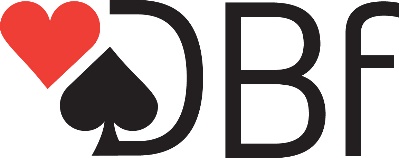 Per Egelund (formand) Søren Pirmo (næstformand) Otto Andersen Bo Ulrik Munch 